Curriculum Map 2023/24Curriculum Map 2023/24Curriculum Map 2023/24Curriculum Map 2023/24Curriculum Map 2023/24Curriculum Map 2023/24PathwaySubjectTeacher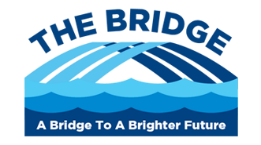 For each student who enters P1 – they follow a laddered sequence of topics with the same starting point regardless of the term they start.For each student who enters P1 – they follow a laddered sequence of topics with the same starting point regardless of the term they start.For each student who enters P1 – they follow a laddered sequence of topics with the same starting point regardless of the term they start.P1ReadingNeil LairdFor each student who enters P1 – they follow a laddered sequence of topics with the same starting point regardless of the term they start.For each student who enters P1 – they follow a laddered sequence of topics with the same starting point regardless of the term they start.For each student who enters P1 – they follow a laddered sequence of topics with the same starting point regardless of the term they start. HT 1 HT 2 HT3Spring HT4Summer HT5Summer HT6Topic/sWords in contextRetrieve and record informationTopic/sFact and opinionInferencesTopic/sJustifying inferences with evidencePredictionTopic/sThe main ideaFeatures of different textsTopic/sWords that enahnce meaningThemes and conventionsTopic/sIndividualised focus of areas of needed identified by reading programmeComposite Knowledge SequenceComposite Knowledge SequenceComposite Knowledge SequenceComposite Knowledge SequenceComposite Knowledge SequenceComposite Knowledge SequenceChoose words that make sense in a sentenceIdentify synonymsUnderstand words that are closely linkedUnderstand malapropismsFinding word for word answers in a textSkim readingScanning a textRe-reading a text carefully1.Recodgnising facts2.Recognising opinions3. Recognising the difference between the above1. Discuss a character’s feelings.2. Discuss a character’s thoughts.3. Discuss a character’s motives.4. Discuss a character’s actions.1.Justify inferences with evidence2.Use clues from a text to support answers3.Use prior knowledge4.Understand there may be more than 1 possible answer1. Look at what has already happened in a text.2.Look for evidence within the text  that supports a prediction.3.Re-read information in the text that supports a prediction.1.Identifying the main idea of a paragraph.2.Matching main idea of a text with the appropriate detail.3.Identifying main idea of a full text.4.Highlighting key details of a text using the 5 W’s strategy  (who,what, when, where and why).5.Summarise and retell using text features such as tittles, subtitles and headings.1.Identify language. structure and presentation of an information poster.2.As above for an instructional text.3. As above for a persuasive text.1. Identify informative and persuasive words.2.Identify persuasive techniques in a text.1.Identify themes and conventions in a variety of texts using a short extract.2.Identify themes and conventions in a Greek Myth.Individualise personalised targets.Component KnowledgeComponent Knowledge Component Knowledge Component Knowledge Component Knowledge Component Knowledge Demonstrates understanding of what they read by discussing their understanding and exploring the meaning of words in context. Being able to check a text makes sense.Retrieve and record information.Identify key details from fiction and non-fiction.Retrieve and record information from non-fiction. Distinguish between statements of fact and opinion.Draw inferences such as a character’s / author’s feelings thoughts or motives. Recognising how it then influences their actions.Draw inferences and the then justifying inferences with evidence.Predicting what might happen from details stated and implied.Identifying main ideas drawn from more than one paragraph.Summarising information and retelling.Identify how language, structure and presentation contribute to meaning.Identify themes and conventions in a wide range of books.Discuss words and phrases that capture reader’s interest and imagination.Identify themes and conventions in a wide range of books.As aboveKey SkillsKey SkillsKey SkillsKey SkillsKey SkillsKey SkillsIncreasing range vocabularyFinding key informationFinding key informationDrawing inferencesInferencesPredictionFinding the main ideaSummariseRetell5 W’s (who, where,when, why ,what)Identifying specific language techniques that are used in different types of text.Finding words that interest and capture imagination.Understanding there are a variety of different types of text/book and they have different language features.As aboveKey VocabKey VocabKey VocabKey VocabKey VocabKey VocabFictionNon-fictionTopic specific vocabFactOpinionEvidenceInferenceInferencePredictionEvidenceImplyWho, where, when, why, whatSummary, factsHeading, sub-heading, title, Active, passive voiceVerb tenseSimile, metaphor, adjective, description, alliteration, humour, engageAssessment All objectives are for each unit are assessed formatively after each activity in 3 levels – Emerging, Developing and Secure. Each objective has 3 activities that are repeated until the objective as secureAssessment As previous termAssessment As previous termAssessment As previous termAssessment As previous termAssessment Cross Curricula LinkCross Curriculua LinkCross Curriculua LinkCross Curriculua LinkCross Curriculua LinkCross Curriculua LinkAll topic/humanities lessons taught by same staff so every opportunity to link English work and learning into those lessons is incorporated wherever possible. This is done on an individual basis wherever possible as the staff know where each student is on their sequence of learning. Also depending on student interest opportunities to practise English skills in the form of research and presentation projects. This opportunity is available in all topics studied.All topic/humanities lessons taught by same staff so every opportunity to link English work and learning into those lessons is incorporated wherever possible. This is done on an individual basis wherever possible as the staff know where each student is on their sequence of learning. Also depending on student interest opportunities to practise English skills in the form of research and presentation projects. This opportunity is available in all topics studied.As previous termAs previous termAs previous termAs previous termCareers LinkCareers LinkCareers LinkCareers LinkCareers LinkCareers Link